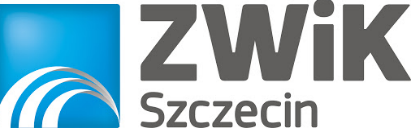 Informujemy, że w Zakładzie Wodociągów i Kanalizacji Sp. z o.o., ul. M. Golisza 10, 71-682 Szczecin zgodnie z regulacją art. 37 ust. 1 Rozporządzenia Parlamentu Europejskiego i Rady UE 2016/679 z dnia 27 kwietnia 2016 r. w sprawie ochrony osób fizycznych w związku z przetwarzaniem danych osobowych w sprawie swobodnego przepływu takich danych oraz uchylenia dyrektywy 95/46/WE (RODO) 
i wyznaczono:INSPEKTORA OCHRONY DANYCHPana Mariusza AndryszakaMożna kontaktować się z Inspektorem Ochrony Danych w sprawach związanych                  z przetwarzaniem  danych osobowych w ZWiK Sp. z o.o. w Szczecinie oraz 
z wykonywaniem praw przysługujących na podstawie RODO:Adres: 71-682 Szczecin, ul. M. Golisza 10 e-mail: iod@zwik.szczecin.pl , tel. 91 44 26 231 lub  797 599 363.INSPEKTOR OCHRONY DANYCH W ZWIK SP. Z O.O. W SZCZECINIE